Материалы по дисциплине ННГиЛ  группы 211 на 02. 06.20г.Задание № 1.  Прочитать и законспектировать материал.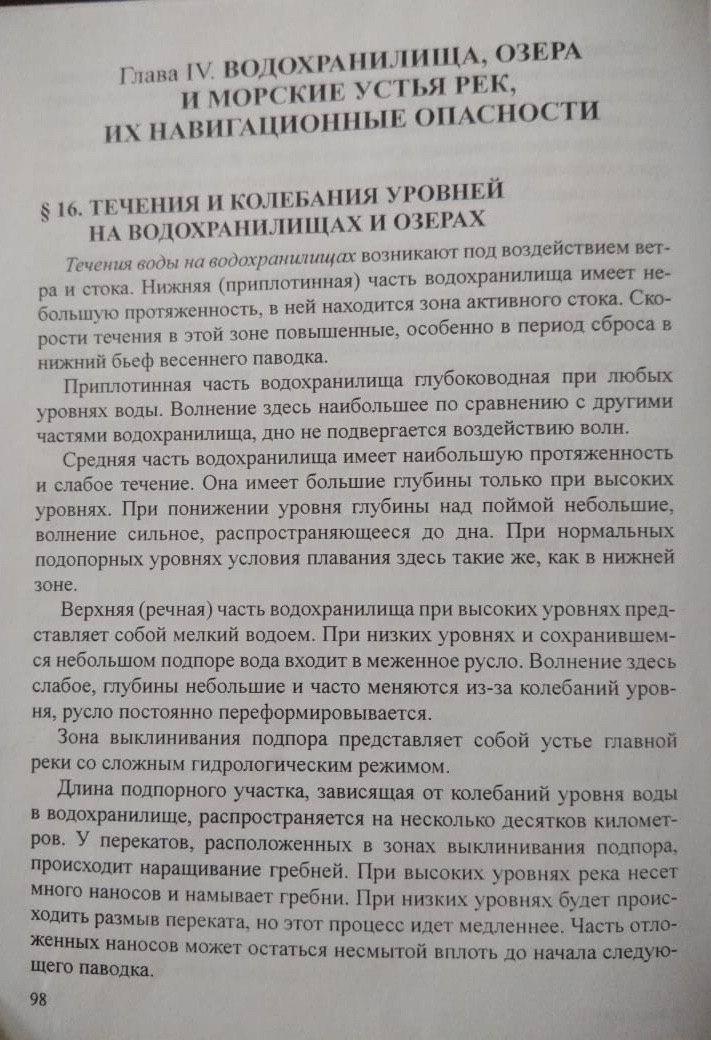 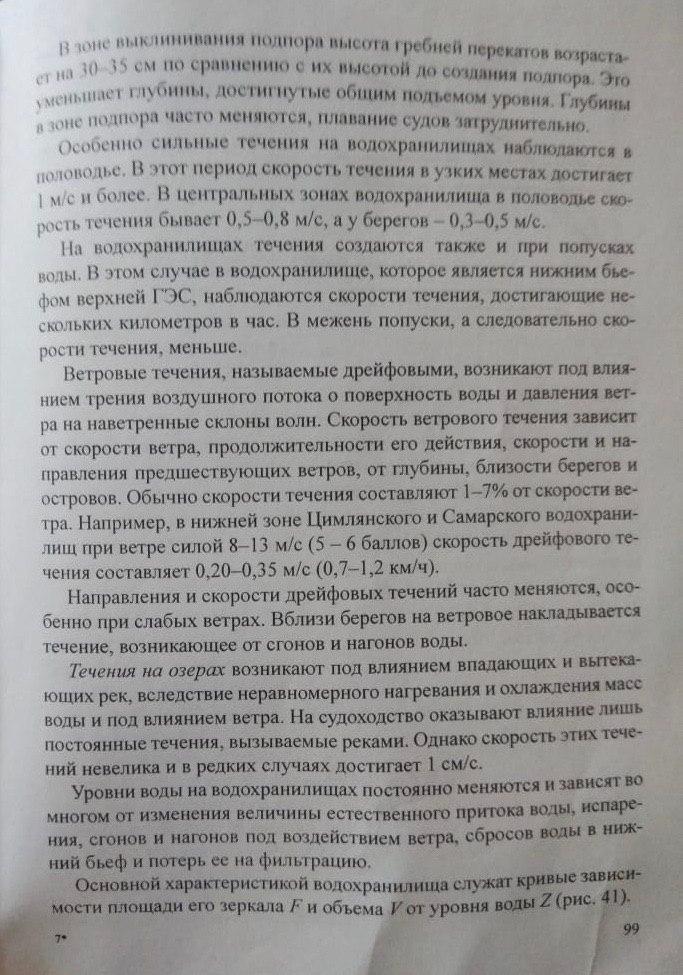 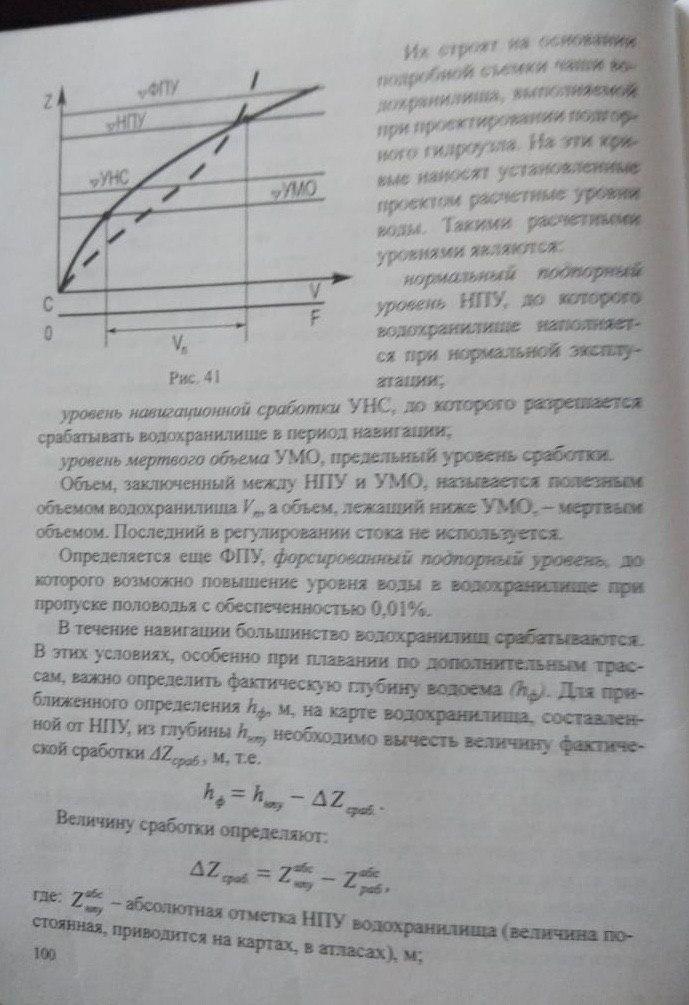 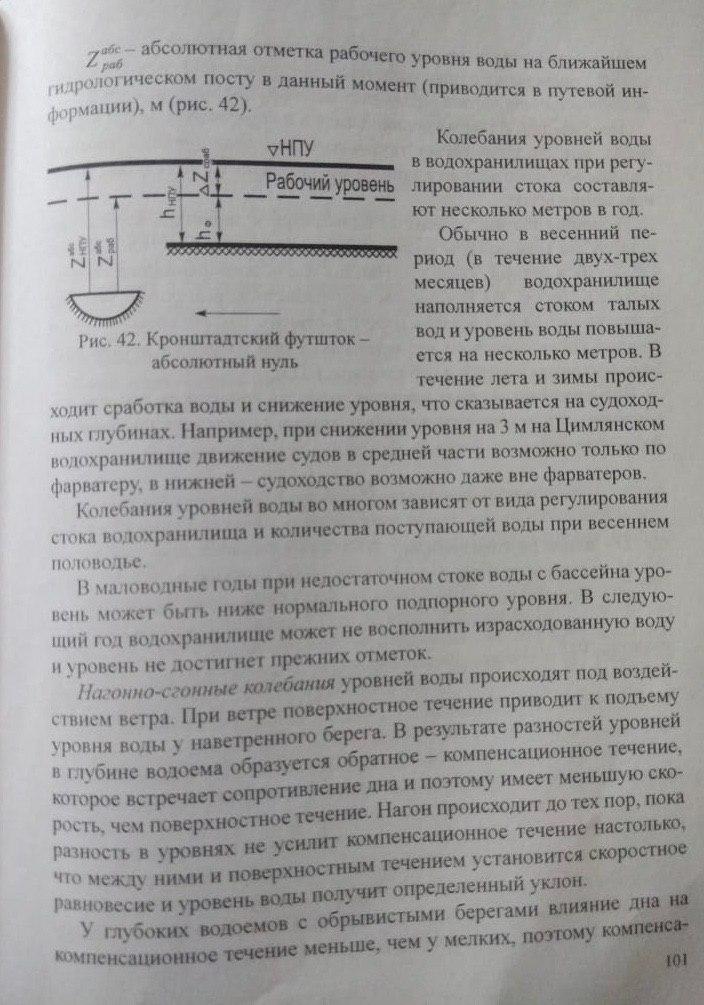 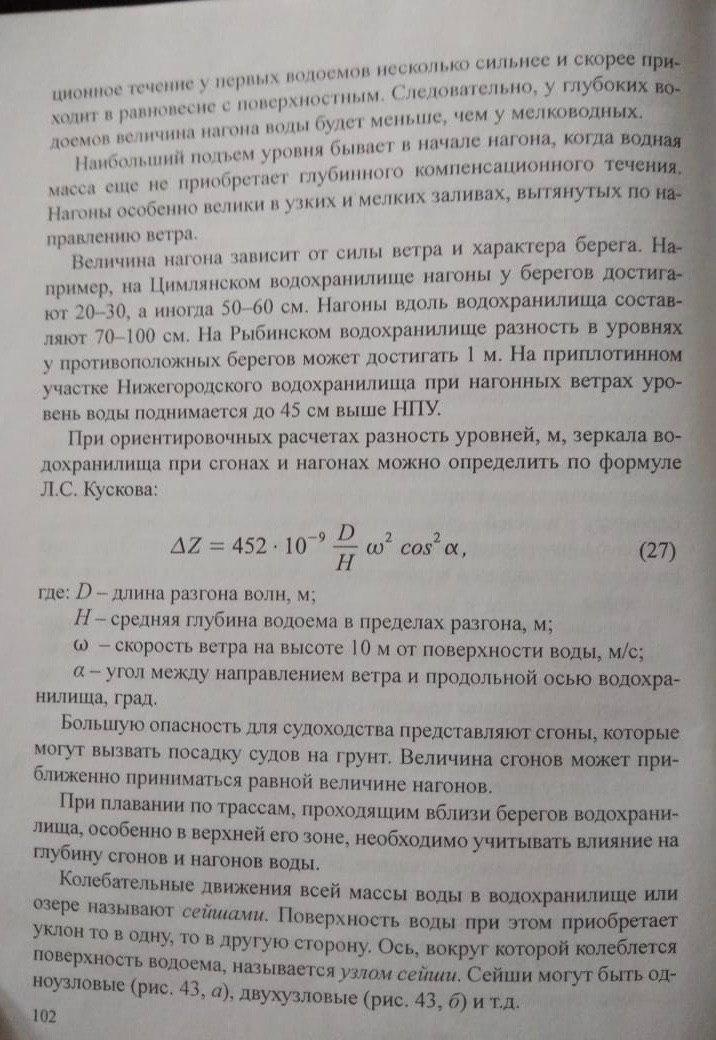 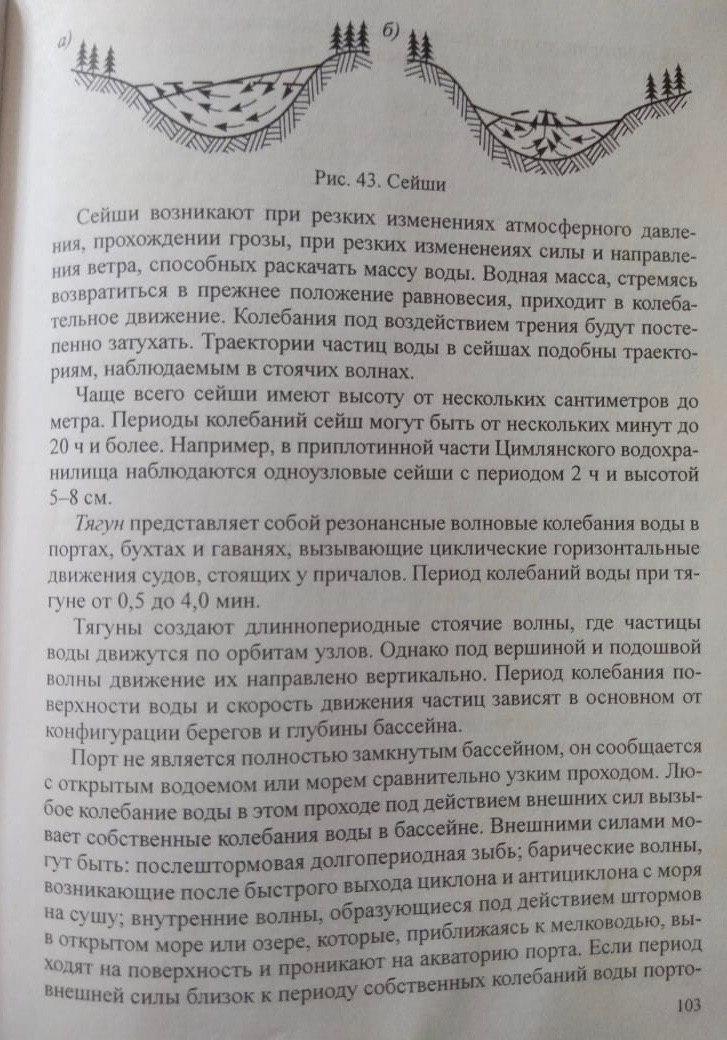 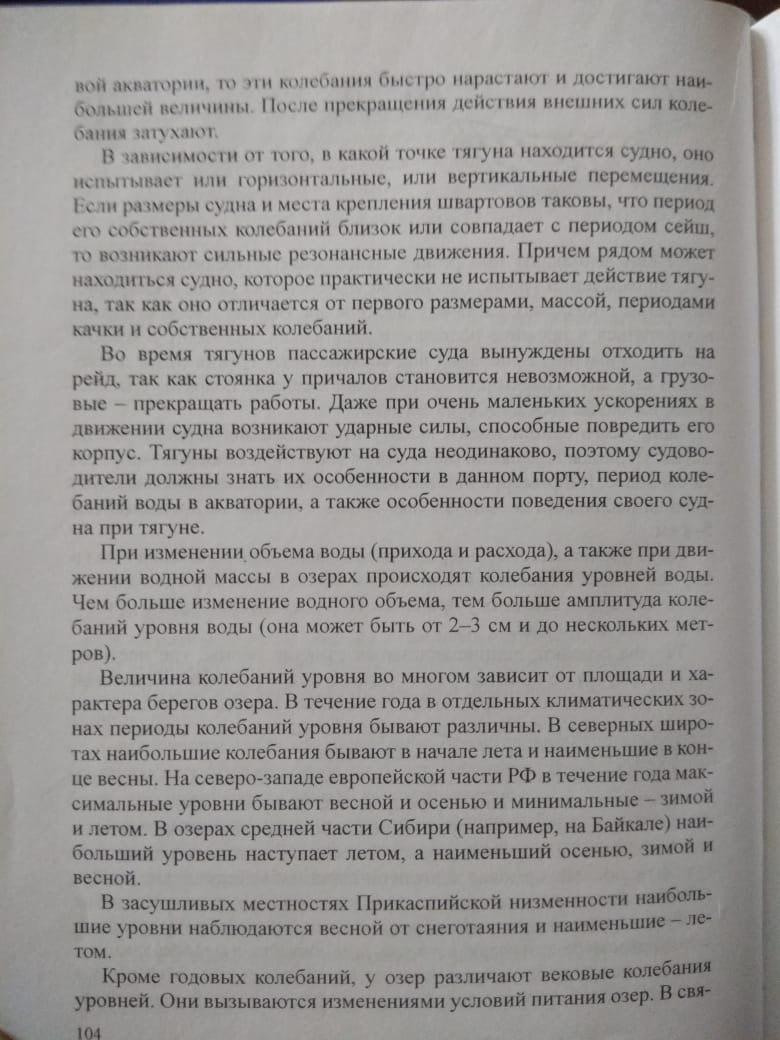 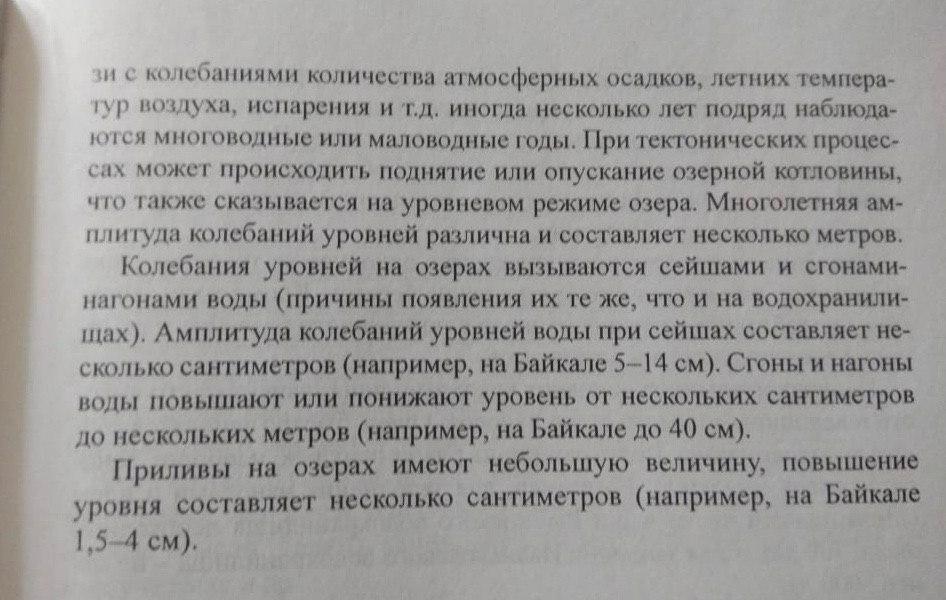 Ответить на вопросы. Из -за чего появляются течения на озёрах и водохранилищах?Отчего меняется уровень воды на водохранилищах?  Что такое сейши и тягун?Кроме годовых колебаний воды в озёрах какие ещё наблюдают? Материал брать из учебника  Д.К.Земляновский, глава 4, в  параграфе  №16 стр.98 -105. 